Observação: As atividades enviadas deverão ser copiadas no caderno de tema, já que o caderno de atividades está na escola.AS ATIVIDADES DEVEM SER REALIZADAS COM A SUPERVISÃO DOS PAIS.COPIEM AS ATIVIDADES COM CAPRICHO E ORGANIZAÇAO.O QUE ESTIVER EM NEGRITO USE UM LÁPIS COLORIDO.Quanto as atividades com figuras poderão ser desenhadas ou imprimidas e coladas no caderno.Ficará a critério de cada aluno.Tendo dúvidas estou À disposição. (99809 1855)Abraços a todos vocês.Fiquem com deus.Copie em seu caderno:CATANDUVAS,27 DE MARÇO DE 2020.PROFESSORA:SOILI GROSS FELIPPE.ALUNO:SÉRIE:2º ANO 2 VESPERTINOSEXTA-FEIRAESCREVA OS NÚMEROS DE 0 ATÉ 70.GENTE TEM SOBRENOME(TOQUINHO)TODAS AS COISAS TÊM NOMECASA, JANELA E JARDIMCOISAS NÃO TEM SOBRENOME,MAIS GENTE SIM.TODAS AS FLORES TÊM NOMEROSA, CAMÉLIA E JARDIMFLORES NÃO TÊM SOBRENOME,MAS A GENTE SIM.TODOS OS BRINQUEDOS TÊM NOMEBOLA, BONECA E PATINSBRINQUECOS NÃO TEM SOBRENOMEMAS A GENTE SIM.COISAS GOSTOSAS TÊM NOMEBOLO, MINGAU E PUDIMDOCES NÃO TEM SOBRENOME,MAS A GENTE SIM.TRABALHANDO COM O TEXTO1-LEIA O TEXTO COM ATENÇÃO;2-REPRESENTE CADA ESTROFE COM DESENHOS;3- ESCREVA SEU NOME COMPLETO E PINTE SEU SOBRENOME DE AMARELO.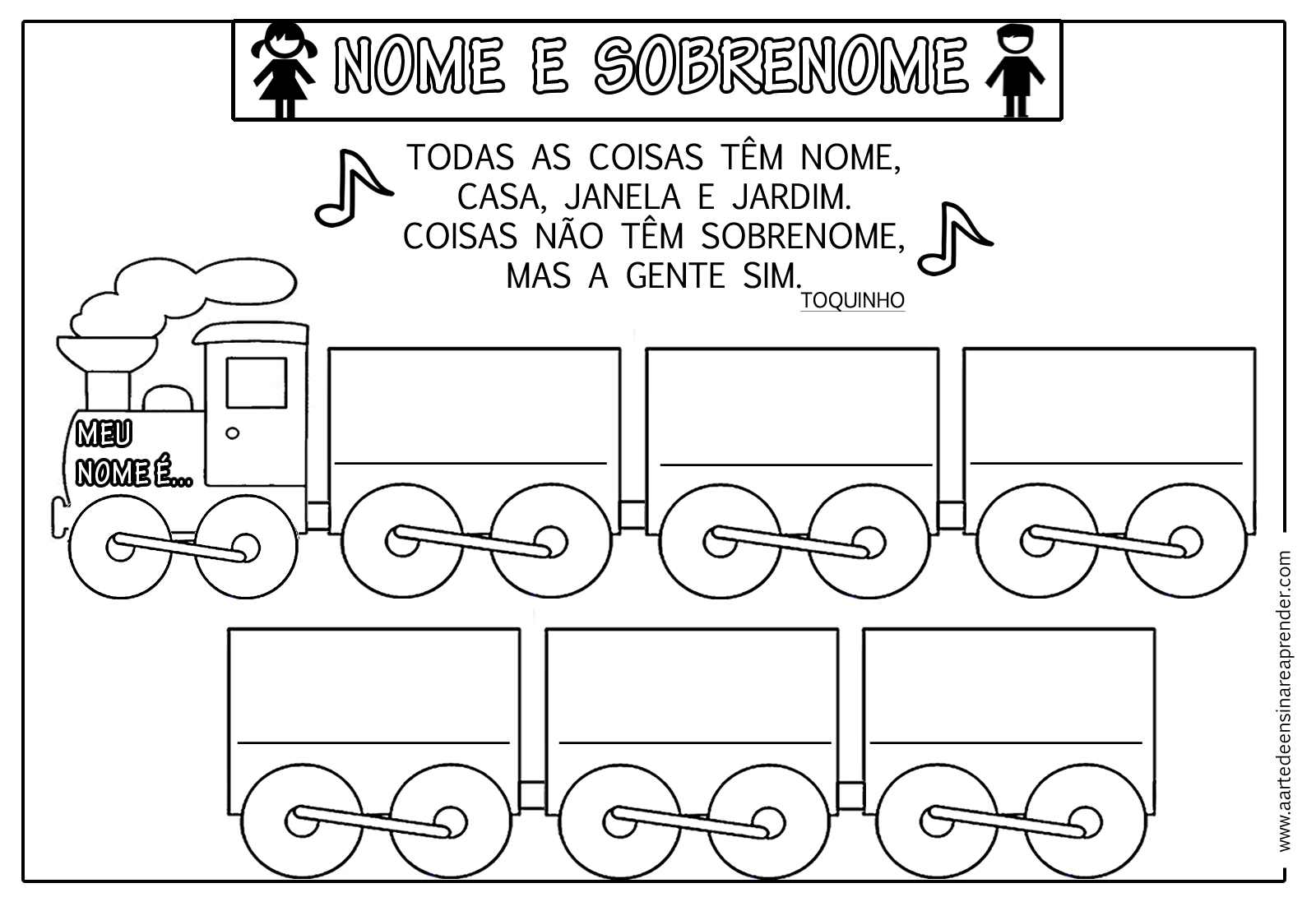 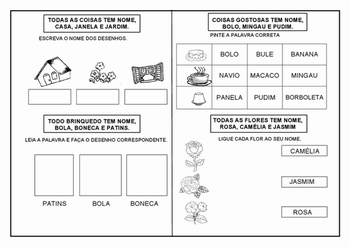 4- NA MÚSICA APARECEM VÁRIOS NOMES:COMPLETE O QUADRO (FAÇA NO SEU CADERNO COM RÉGUA).COISASFLORESPESSOASBRINQUEDOSDOCES